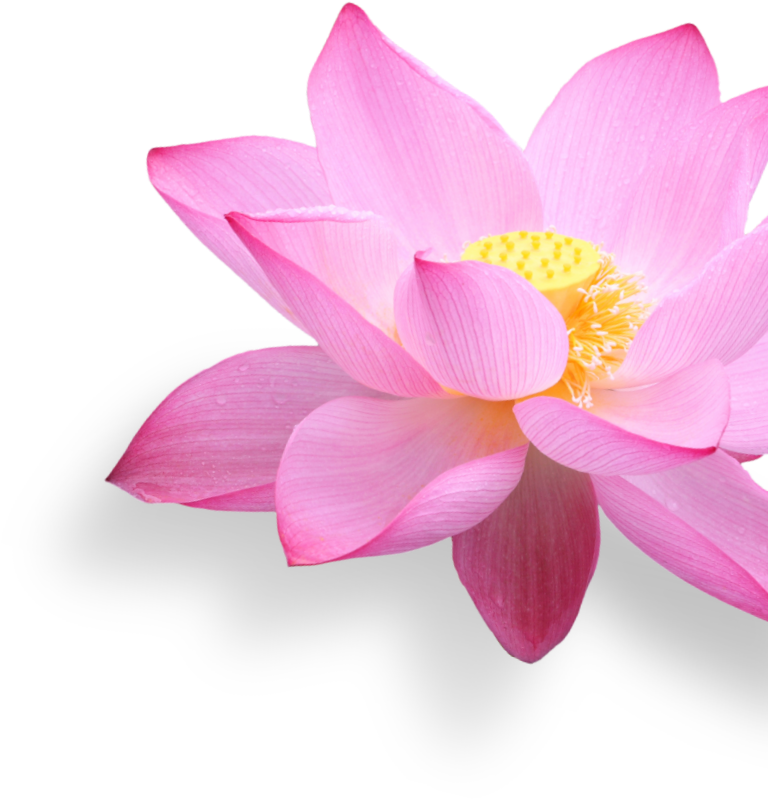 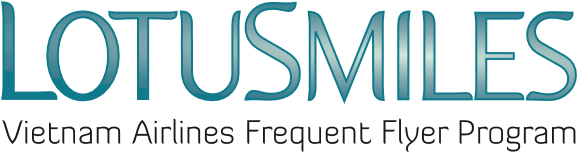 航空獎勵申請表(獎勵機票，升級服務，領取獎勵行李)需要領取獎勵會員資訊會員姓名:金蓮花卡號:電子郵件: 						電話號碼：申請領取獎勵於:備註：電子郵件地址和電話號碼為必填訊息要求領取獎勵機票要求領取機位升等獎勵要求領取行李獎勵在越航售票處及分公司領取獎品時需出示的文件：領取獎勵申請表;會員身分證或護照（正本）及獎勵使用人的個人證件資料；金莲花會員卡;授權書(若會員沒有直接領取獎勵時)。 我同意金蓮花的條款和越南航空的私隱保護政策 。日期::      /        /會員簽名預訂代碼航程航班號碼起飛日期服務等級乘客姓名預訂代碼航程航班號碼起飛日期升級服務乘客姓名預訂代碼航程航班號碼起飛日期行李包(1件/2件)乘客姓名